marTop (Top Margin for HTML div)This element specifies the margin which shall be displayed at the top of the boundaries of the current HTML div object.If this element is omitted, then this HTML div object shall not have a top margin.[Example: Consider a simple HTML document defined as follows:<html>
  <body>
    <div style="margin-top:100px; margin-left:200px; margin-right:50px; margin-bottom:100px">      <p>paragraph of text</p>    </div>    <p>another paragraph of text</p>  </body>
</html>This HTML would therefore normally appear as follows (image scaled appropriately):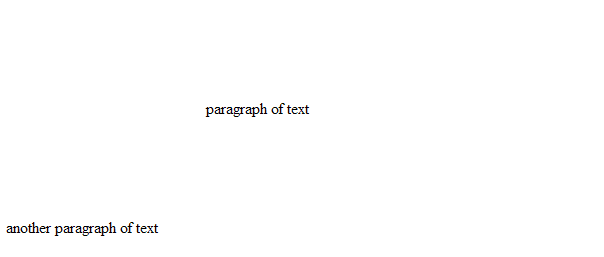 Now, when this document is saved in the WordprocessingML format, the information stored on the div elements is stored in the web setting part as follows:<w:divs>
  <w:div w:id="1785730240">
    <w:marLeft w:val="3000" />
    <w:marRight w:val="750" />
    <w:marTop w:val="1500" />
    <w:marBottom w:val="1500" />
  </w:div>
</w:divs>The marTop element specifies margin information about the top margin for the single HTML div structure in the document; in this case, a 75 point top margin. The initial 100 pixel margin was converted to 75 points using the following logic:end example]The following XML Schema fragment defines the contents of this element:<complexType name="CT_SignedTwipsMeasure">	<attribute name="val" type="ST_SignedTwipsMeasure" use="required"/></complexType>Parent Elementsdiv (§)AttributesDescriptionval (Positive or Negative Value in Twentieths of a Point)Specifies a value whose contents shall contain a positive whole number, whose contents consist of a positive or negative measurement in twentieths of a point (equivalent to 1/1440th of an inch).The contents of this measurement shall be interpreted based on the context of the parent XML element.[Example: Consider an attribute value of -720 whose type is ST_SignedTwipsMeasure. This attribute value specifies a value of negative one-half of an inch or -36 points (-720 twentieths of a point = -36 points = ). end example]The possible values for this attribute are defined by the ST_SignedTwipsMeasure simple type (§).